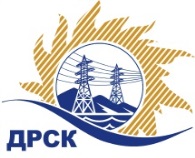 Акционерное Общество«Дальневосточная распределительная сетевая  компания»Протокол № 285/УКС -ВПпо выбору победителя по открытому запросу цен на право заключения договора на выполнение работ«Мероприятия по строительству и реконструкции для технологического присоединения потребителей (в том числе ПИР) на территории филиала ЭС ЕАО (заявитель МКУК «ЦКС»)».		 закупка № 2040 раздел 2.1.1.  ГКПЗ 2018	      ЕИС – № 31806197654ПРИСУТСТВОВАЛИ: члены постоянно действующей Закупочной комиссии АО «ДРСК»  1-го уровня.Форма голосования членов Закупочной комиссии: очно-заочная.ВОПРОСЫ, ВЫНОСИМЫЕ НА РАССМОТРЕНИЕ ЗАКУПОЧНОЙ КОМИССИИ: О  рассмотрении результатов оценки заявок Участников.О признании заявок соответствующими условиям Документации о закупке.Об итоговой ранжировке заявок.О выборе победителя закупки.РЕШИЛИ:        По вопросу № 1Признать объем полученной информации достаточным для принятия решения.Утвердить окончательные цены предложений участниковПо вопросу № 2         Признать заявки ООО «Сельэлектрострой», ООО «Электросервис»  удовлетворяющим по существу условиям Документации о закупке и принять их к дальнейшему рассмотрению.По вопросу № 3        Утвердить итоговую ранжировку заявок          По вопросу № 4          Признать Победителем закупки на выполнение работ «Мероприятия по строительству и реконструкции для технологического присоединения потребителей (в том числе ПИР) на территории филиала ЭС ЕАО (заявитель МКУК «ЦКС»)» участника, занявшего первое место по степени предпочтительности для заказчика: ООО «Сельэлектрострой» (679000, г. Биробиджан, ул. Советская, 127 «В») на условиях: стоимость предложения  687 398,00 руб. без учета НДС  (811 129,64 руб. с учетом НДС). Условия оплаты: в течение 30 (тридцати) календарных дней с даты подписания актов выполненных работ, на основании выставленных Подрядчиком счетов Сроки выполнения работ: Дата начала работ: с момента заключения договора, в том числе разработка и предоставление Заказчику рабочей документации - в течение 20 календарных дней с момента заключения договора. Дата окончания работ: 15.05.2018г. Гарантии выполненных работ: Гарантии качества на все конструктивные элементы и работы, предусмотренные в Техническом задании и выполняемые Подрядчиком на объекте, в том числе на используемые строительные конструкции, материалы и оборудование составляют 60 месяцев, при условии соблюдения Заказчиком правил эксплуатации сданного в эксплуатацию объекта. Подрядчик гарантирует своевременное и качественное выполнение работ, а так же на устранение дефектов, возникших по его вине в течение 60 месяцев со дня ввода объекта в эксплуатацию.Срок действия оферты: в течение 90 календарных дней со дня, следующего за днем проведения процедуры вскрытия поступивших на закупку конвертов с заявками.исполнитель Чуясова Е.Г.Тел. 397268город  Благовещенск«06» апреля  2018 года№ п/пНаименование Участника закупкиЦена заявки на участие в закупке, руб.без НДСЦена заявки на участие в закупке, руб.с НДССтавка НДС1.ООО «Сельэлектрострой» 
ИНН/КПП 7901542241/790101001 
ОГРН 1137901001226687 398.00811 129.6418%2.ООО «Электросервис» 
ИНН/КПП 7901526514/790101001 
ОГРН 1057900058963704 782.00831 642.7618%Место в итоговой ранжировкеНаименование участникаЦена заявки на участие в закупке, руб.Применение приоритета в соответствии с 925-ПП1 местоООО «Сельэлектрострой» 
ИНН/КПП 7901542241/790101001 
ОГРН 1137901001226687 398.00нет2 местоООО «Электросервис» 
ИНН/КПП 7901526514/790101001 
ОГРН 1057900058963704 782.00нетСекретарь Закупочной комиссии: Елисеева М.Г. _____________________________